logo – kisailme	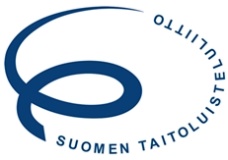 Kilpailuissa huomioitavia ohjeita ja toimintatapoja koronapandemian aikana.Kilpailuissa ja tapahtumissa noudatetaan Suomen Taitoluisteluliiton, Terveyden ja hyvinvoinnin laitoksen, Valtioneuvoston, Aluehallintoviraston sekä Olympiakomitean määräyksiä ja ohjeita.Jokaisen kilpailuun osallistuvan ja saapuvan on noudatettava annettuja ohjeita, jotka on laadittu meidän jokaisen turvaksi. Ohjeistuksessa on pyritty huomioimaan mahdollisimman hyvin tilanteet, että kilpailut voidaan turvallisesti viedä läpi ja ettei tarpeettomia kohtaamisia ole. Saavu paikalle vain terveenäJos olet oireinen älä tule paikalleJos tiedät olevasi altistunut älä tule paikalleMuistaTulla paikalle vain terveenäTurvavälit kaikissa tilanteissaKäsien pesu ja käsidesin käyttöKasvomaskitKilpailun nimiKilpailun ajankohtaTapahtumapaikkaKorona-asioista vastaava henkilö<nimi><nimi><nimi>yhteystiedotpuh. <  >sposti: <  >Arvonta<pidetään randomilla> / <perinteisesti>xx.xx.xxxx klo xx.xx Ryhmäjaot vahvistetaanRyhmäjaot vahvistetaan<päivänä> kilpailevien osaltaxx.xx.xxxx klo xx.xx mennessä<päivänä> kilpailevien osaltaxx.xx.xxxx klo xx.xx mennessä<päivänä> kilpailevien osaltaxx.xx.xxxx klo xx.xx mennessäOsallistumisen peruuttaminenOsallistumisen peruuttaminenKuluton peruutus ennen arvontaaxx.xx.xxxx klo xx.xx mennessäSairastuminen/oireiden ilmaantuessaxx.xx.xxxx klo xx.xx mennessälääkärintodistus<ei vaadita> <vaaditaan> arvioijakulujen veloitus<ei veloiteta> <veloitetaan> ilmoittautumismaksu, jos ei lääkärintodistusta<ei veloiteta> <veloitetaan>Saapuminen kilpailupaikalle – kilpailija/valmentaja/arvioijaSaapuminen kilpailupaikalle – kilpailija/valmentaja/arvioijaSaapuminen kilpailupaikalle – kilpailija/valmentaja/arvioijaSisäänkäynti hallille<ohje mistä ovesta>Kilpailija saa tulla hallillexx tuntia ennen oman kisan/
verryttelyryhmän alkuaValmentaja saa tulla hallillexx tuntia ennen ensimmäisen luistelijansa kisaa/ verryttelyryhmääArvioija (tuomari, tekninen, data/video) saa tulla hallille1 tunti ennen ensimmäistä kilpailusarjaansapukukoppikäytävillä ja kilpailualueella saavat olla vain rekisteröidyt henkilöt maskia on pidettävä pukukoppikäytävällä ja pukukoppitiloissamikäli kilpailija/valmentaja ei halua käyttää maskia, valmistautuminen on tehtävä kilpailijoille osoitetussa katsomon osassamikäli maskia ei voi terveydellisistä syistä käyttää, on siitä ilmoitettava etukäteen järjestäjälle, joka antaa tarvittaessa toimintaohjeetluistelijoiden ja valmentajien on huolehdittava, että heillä on mukana riittävästi maskeja tapahtuman ajaksitarpeetonta oleskelua hallilla/pukukopissa pyydetään välttämäänmuista turvavälit, myös verryttelyyn mentäessäpukukoppikäytävillä ja kilpailualueella saavat olla vain rekisteröidyt henkilöt maskia on pidettävä pukukoppikäytävällä ja pukukoppitiloissamikäli kilpailija/valmentaja ei halua käyttää maskia, valmistautuminen on tehtävä kilpailijoille osoitetussa katsomon osassamikäli maskia ei voi terveydellisistä syistä käyttää, on siitä ilmoitettava etukäteen järjestäjälle, joka antaa tarvittaessa toimintaohjeetluistelijoiden ja valmentajien on huolehdittava, että heillä on mukana riittävästi maskeja tapahtuman ajaksitarpeetonta oleskelua hallilla/pukukopissa pyydetään välttämäänmuista turvavälit, myös verryttelyyn mentäessäVerryttelytilatVerryttelytilatVerryttelytilatSään suosiessa verryttelyt suositellaan tehtävän ulkona. Huonolla säällä kilpailijoille on varattu verryttelytila <paikka>Sään suosiessa verryttelyt suositellaan tehtävän ulkona. Huonolla säällä kilpailijoille on varattu verryttelytila <paikka>KisatoimistoKisatoimisto sijaitsee<paikka><kisatoimiston palvelut ja toimintaohjeet> <aukioloajat><kisatoimiston rajoitukset><miehittämätön/aukioloajat>Ruokailu /Arvioijille<miten järjestetty>tarjoilutValmentajille<miten järjestetty>Kilpailijoille<miten järjestetty>Musiikin toimitusMusiikin toimitusMusiikin toimitusJos musiikkia ei toimitettu etukäteen, sekä varsinainen äänite että varaäänite toimitetaan<mihin/kenelle> Musiikit on toimitettu etukäteen tiedostoina. Kilpailijalla on oltava musiikki mukana ja varamusiikki toimitetaan<mihin/kenelle/valmentajalla>PalkintojenjakoPalkintojenjakoKilpailusarjan kolme parasta palkitaan<paikka> <aika>Kilpailusarjan kolme parasta palkitaan ja palkinto noudetaan <paikka>Kilpailusarjan kolme parasta palkitaan ja palkinto noudetaan <paikka>Palkintojenjakoa ei järjestetä, kukin osallistuja huomioidaan suorituksen jälkeen. Palkinnot toimitetaan jälkikäteen esim. postitsePalkintojenjakoa ei järjestetä, kukin osallistuja huomioidaan suorituksen jälkeen. Palkinnot toimitetaan jälkikäteen esim. postitseTähtiarviointisarjan luistelijakohtaiset diplomit toimitetaan seuroille jälkikäteen.Tähtiarviointisarjan luistelijakohtaiset diplomit toimitetaan seuroille jälkikäteen.ISU-arviointisarjojen ajantasainen tulospalvelu <nettisivuilla>ISU-arviointisarjojen ajantasainen tulospalvelu <nettisivuilla>tulokset julkaistaan <nettisivuilla> välittömästi tulosten selvittyätulokset julkaistaan <nettisivuilla> välittömästi tulosten selvittyäYleisölleYleisölleYleisölleYleisön pääsy paikan päälle vahvistetaan<päivämäärä klo xx.xx> mennessäSisäänkäynti hallille<ohje mistä ovesta>ainoastaan terveenä/oireettomana saa tulla paikallekisapaikalla huolehdittava riittävästä käsihygieniastasuositellaan kasvomaskin käyttöä katsomossatarpeetonta liikkumista katsomossa ja/tai käytävillä pyydetään välttämäänseurattava opasteita kuten <kulkusuunnat>, <katsomorajoituksia> jne. muistakaa turvavälit hallilla liikkuessanneainoastaan terveenä/oireettomana saa tulla paikallekisapaikalla huolehdittava riittävästä käsihygieniastasuositellaan kasvomaskin käyttöä katsomossatarpeetonta liikkumista katsomossa ja/tai käytävillä pyydetään välttämäänseurattava opasteita kuten <kulkusuunnat>, <katsomorajoituksia> jne. muistakaa turvavälit hallilla liikkuessanneOvet yleisölle avataan kilpailupäivinä<klo xx:xx> / xx minuuttia/tuntia ennen ensimmäisen kilpailuosion alkua.Hallin katsomorajoituksetHallin katsomorajoituksetOmaisten sallitaan olla paikalla vain oman luistelijan <verryttelyryhmän>/<kilpailusarjan> suoritusten seuraaminen ja pyydetään sekä kilpailijaa että omaisia poistumaan tämän jälkeen.Omaisten sallitaan olla paikalla vain oman luistelijan <verryttelyryhmän>/<kilpailusarjan> suoritusten seuraaminen ja pyydetään sekä kilpailijaa että omaisia poistumaan tämän jälkeen.Varataan oikeus järjestää kilpailu ilman yleisöä koronavirustilanteen takia.Varataan oikeus järjestää kilpailu ilman yleisöä koronavirustilanteen takia.HallipalvelutYleisön kahvilapalvelut <avoinna> <ei ole järjestetty>Omien eväiden nauttiminen<on sallittu> <ei ole sallittua> ja <missä><Arpajaiset><Myyntipöydät><Ruusumyynti>